中学校　国語「『言葉の力』パワーアップシート」について【作成意図】　「全国学力・学習状況調査報告書」では、ここ５年間、「語句の意味を理解し、文脈の中で適切に使うことについては、一部に課題がある」と指摘され続けています。そこで、「言語についての知識・理解・技能」に特化した学習プリントを作成しました。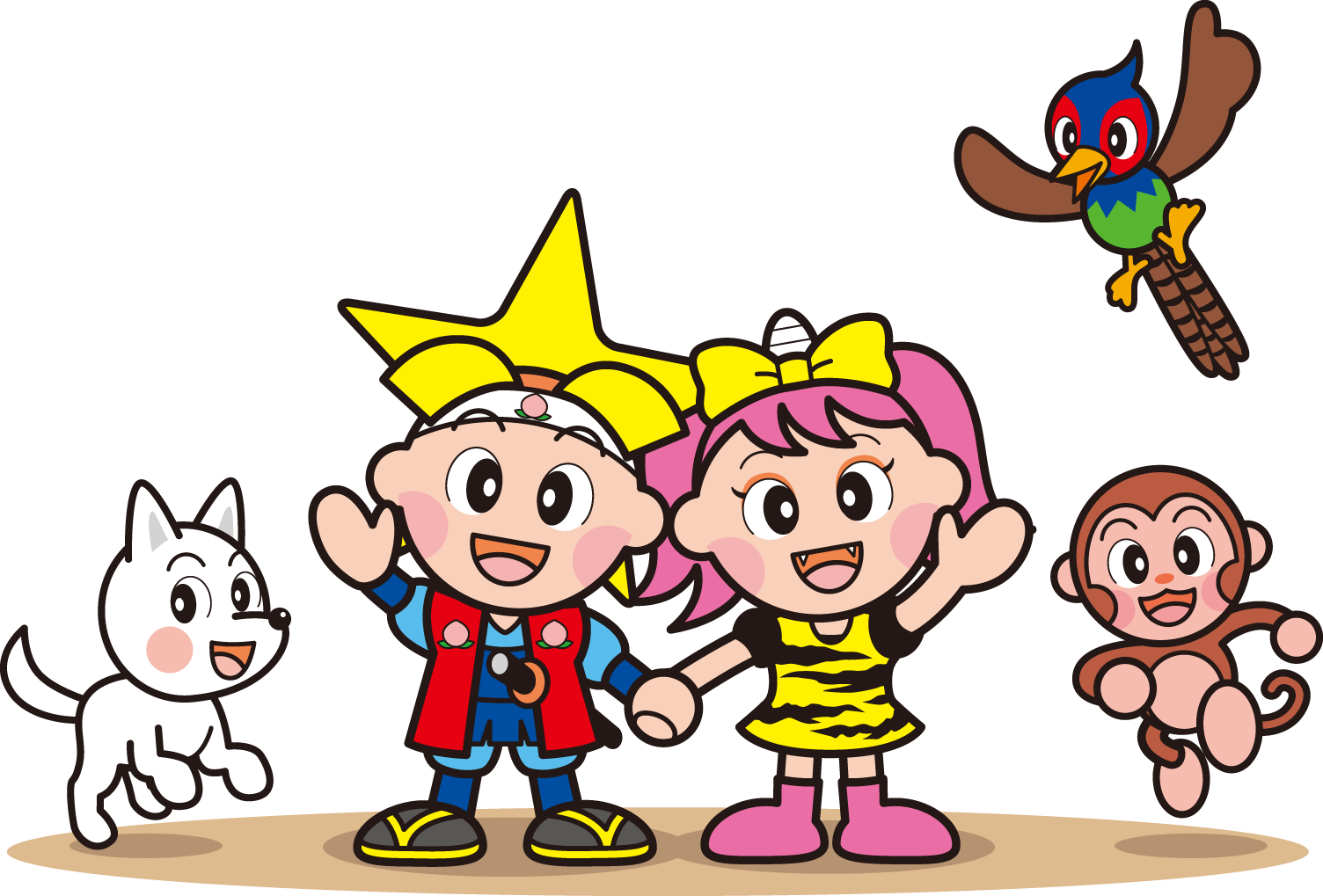 【内容】○「中学校　国語『言葉の力』パワーアップシート」全２０枚○「中学校　国語『言葉の力』パワーアップシート解答解説」全２０枚＊PDF版とWord版を配信しています。Word版は問題変更可能ですが、動作環境によって、ずれ等が生じる場合があります。御了承ください。　【構成】○学習指導要領「伝統的な言語文化と国語の特質に関する事項」に関して、教科書の欄外に取り上げられている新出語句や、全国学力調査の既出問題の中から選んで出題しています。○シート１から１０は、文脈にふさわしい語句を選ぶなどの形式です。（所要時間５分程度）○シート１１から２０は、ある程度まとまりのある素材文の中で、特に注目したい言語についての知識・理解・技能を問う形式です。読解問題は含みません。なお、素材文は著作権の消滅した作品を使用しています。（所要時間１０分程度）○全シートの裏面には、辞書を活用し、短文を作る「チャレンジコーナー」を設けています。○解答解説シート１１から２０には、ワンポイント解説と、たしかめシートやトライシートとの関連を示しており、つまずいたところで復習できるようになっています。【活用方法】○補充学習の時間や家庭学習等において、学校や生徒の実態に応じて御活用ください。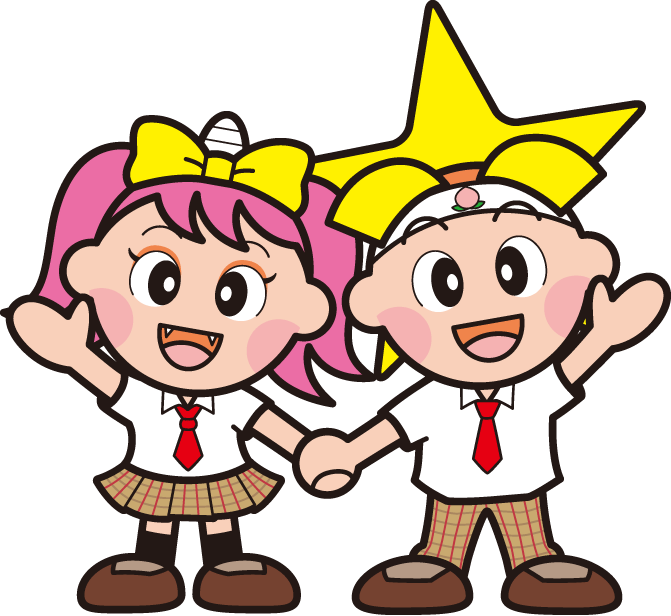 中学校　国語「『言葉の力』パワーアップシート」の内容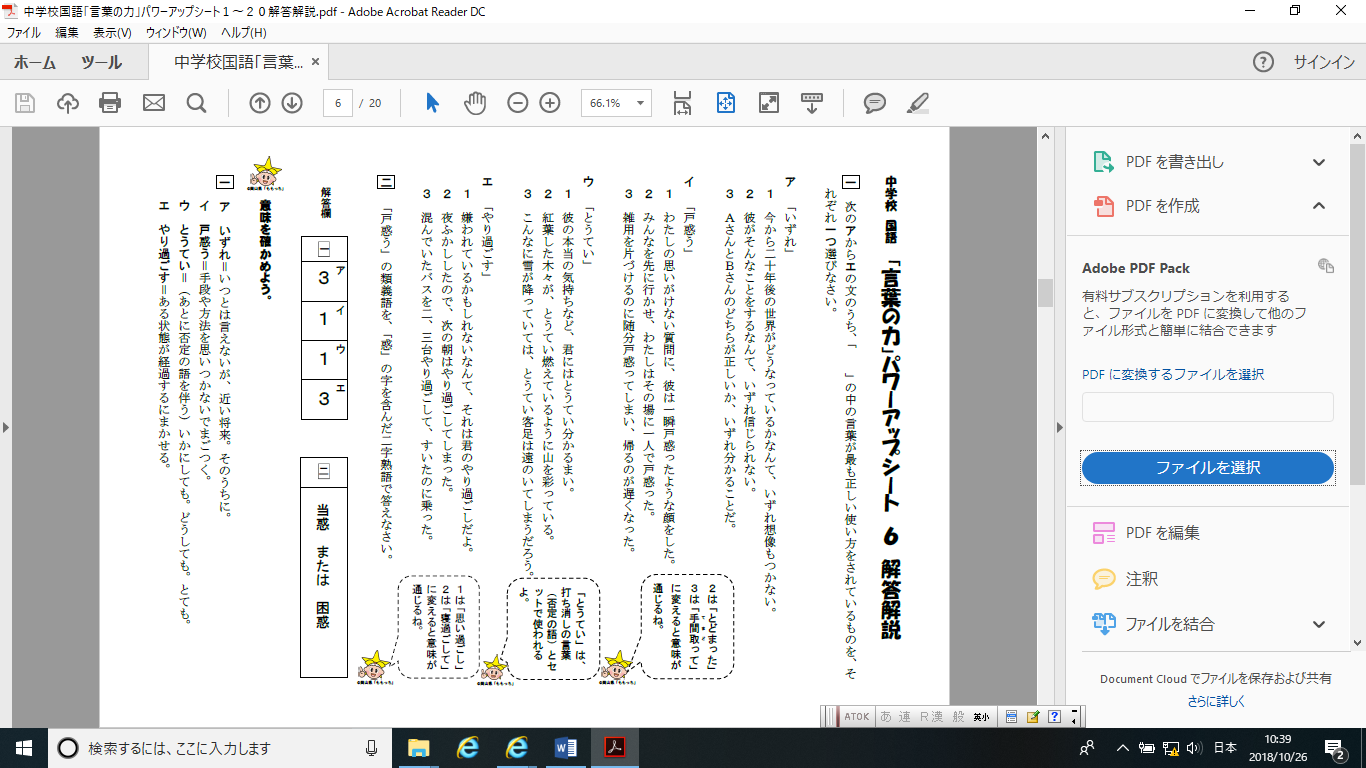 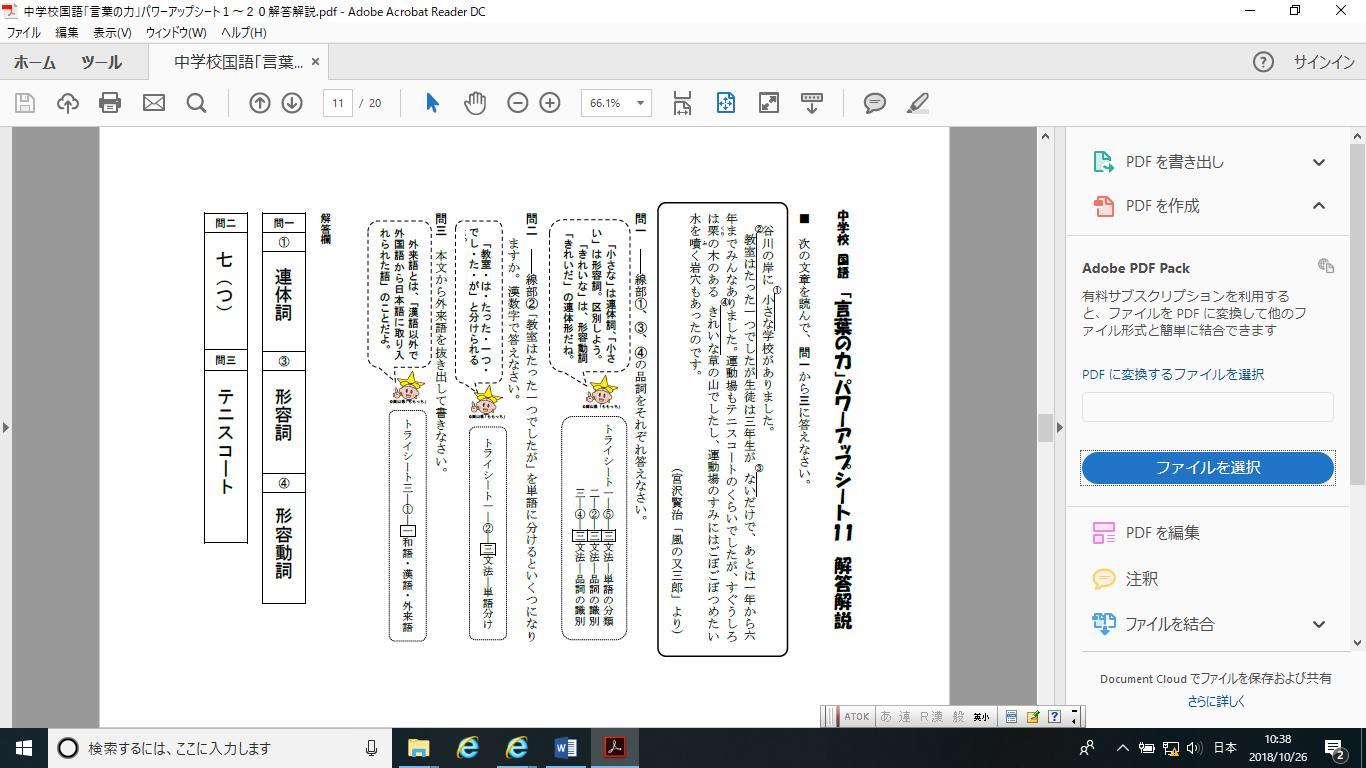 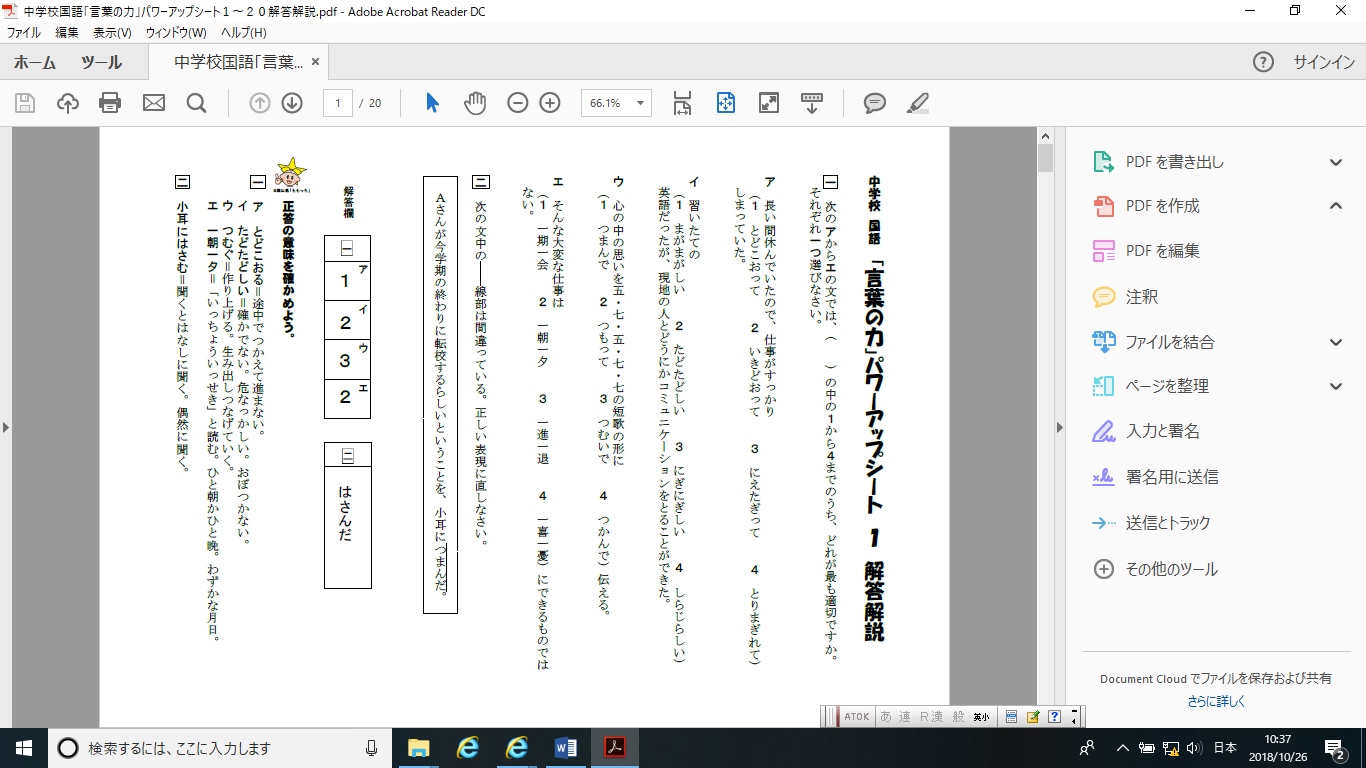 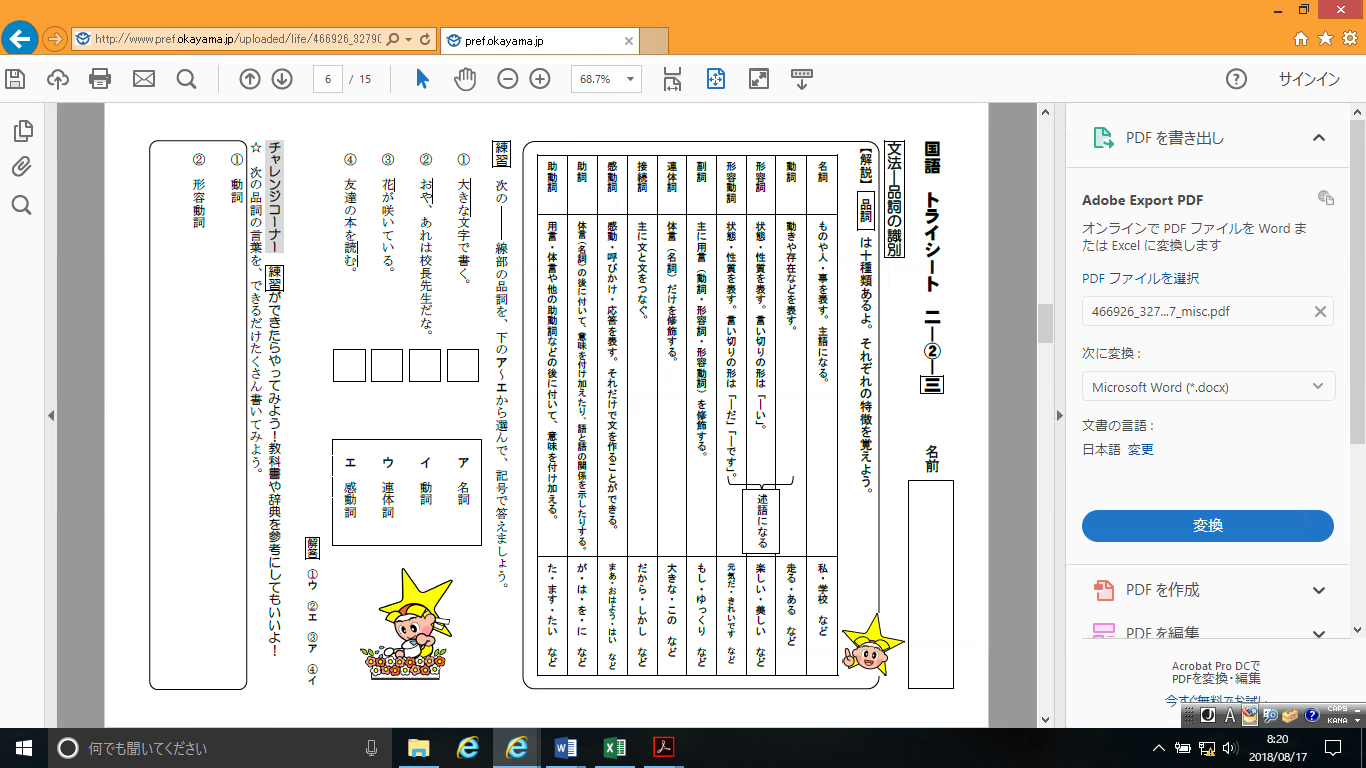 